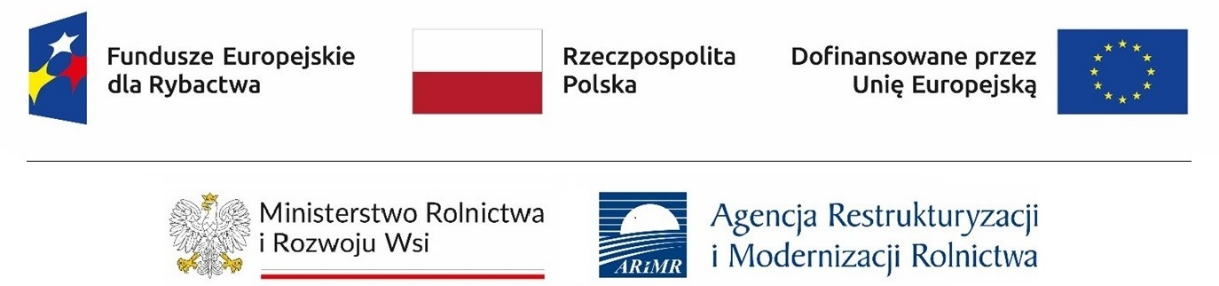 ..........................................................Nazwa Rybackiej Lokalnej Grupy DziałaniaOświadczenie o gotowości złożenia lokalnej strategii rozwoju na lata 2021-2027, o której mowa w art. 32 rozporządzenia 2021/1060, w konkursie o wybór lokalnych strategii rozwoju.Oświadczam, że Rybacka Lokalna Grupa Działania, którą reprezentuję, wyraża gotowość złożenia lokalnej strategii rozwoju na lata 2021-2027, o której mowa w art. 32 rozporządzenia nr 2021/10601 w konkursie, o którym mowa w art. 30 ustawy EFMRA2, jeśli konkurs ten zostanie przez instytucję zarządzającą ogłoszony. Oświadczam, że dokumenty potwierdzające złożenie lokalnej strategii rozwoju w tym konkursie zostaną przekazane do Agencji Restrukturyzacji i Modernizacji Rolnictwa nie później niż w terminie 30 dni od dnia jej złożenia w tym konkursie. 1 Rozporządzenie Parlamentu Europejskiego i Rady (UE) nr 2021/1060 ustanawiające wspólne przepisy dotyczące Europejskiego Funduszu Rozwoju Regionalnego, Europejskiego Funduszu Społecznego Plus, Funduszu Spójności, Funduszu na rzecz Sprawiedliwej Transformacji i Europejskiego Funduszu Morskiego, Rybackiego i Akwakultury, a także przepisy finansowe na potrzeby tych funduszy oraz na potrzeby Funduszu Azylu, Migracji i Integracji, Funduszu Bezpieczeństwa Wewnętrznego i Instrumentu Wsparcia Finansowego na rzecz Zarządzania Granicami i Polityki Wizowej (Dz. Urz. UE L 231 z 30.06.2021, str. 159, z późn. zm.)	2 Ustawa o wspieraniu zrównoważonego rozwoju sektora rybackiego z udziałem Europejskiego Funduszu Morskiego, Rybackiego i Akwakultury na lata 2021-2027 z dnia 26 maja 2023 r. (Dz. U. z 2023 poz. 1273).										data (dzień-miesiąc-rok)podpis osoby/osób reprezentujących wnioskodawcę / pełnomocnika